Avgifter för rengöring (sotning) enligt 3 kap 4 § Lagen om skydd mot olyckor (SFS 2003:778) gällande medlemskommuner i Bergslagens RäddningstjänstAvgifterna är beslutade av respektive medlemskommuns fullmäktige och kommer att gälla från och med 2023-05-01. Avgifterna justeras årligen enligt SKR sotningsindex. Avgifterna anges i SEK exklusive lagstadgad moms. Nedanstående avgifter är justerade med SKR sotningsindex 2023-05-01.1.  Objekt i småhus1.1 Grundavgift (kr)Inställelse för utförande av arbete enligt 1.2 under ordinarie sotningstur per gång.Kristinehamn		Åretruntboende 						214,00 			Fritidshus 							296,00Storfors			Åretruntboende 						223,00			Fritidshus 							306,00Filipstad		Åretruntboende 						180,00			Fritidshus 							262,00Hällefors		Åretruntboende 						219,00			Fritidshus 							300,00Karlskoga		Åretruntboende 						155,00			Fritidshus 							236,00Degerfors		Åretruntboende 						  98,00			Fritidshus 							166,001.2 Objektsavgift (kr/enhet)Sotning av nedan nämnt objekt jämte tillhörande rökkanal och förbindelsekanal eller bikanal.1.2.1 Värmepanna med normaleffekt högst 50 Mcal/h (ca 60 kW)a)  Som eldas med fast eller flytande bränsle  						290,00b)  För värmepanna som är kompletterad med rökgasfläkt på skorstenens topp  		345,001.2.2 Lokaleldstäder som eldas med fast eller flytande bränsle, vedspisar, kaminer, öppna spisar, 
         braskaminer samt kakelugnara)  För första eldstaden i fastigheten  							290,00b)  För övriga lokaleldstäder i samma fastighet, avgift per eldstad  			195,002.  Övriga objekt2.1 Grundavgift
Avgift enligt 2.2.1 inkluderar ersättning för inställelse för arbetets utförande vid objekt belägna inom en radie av 10 km från arbetslokalerna. För objekt belägna utanför denna radie utgår tilläggsersättning för den proportionella delen av den tillkommande transporttiden per man och timme med belopp som anges i 3.5.
2.2.1 Sotning av värmepanna jämte tillhörande rökkanal och förbindelsekanal. För den till rökkanalen anslutna största sotade värmepannan utgår ersättning enligt kolumn a och för var och en av de övriga sotade värmepannorna enligt kolumn b.	NormaleffektMcal/h		(ca kW)							a		b- 50               	( - 60)               						Avgift enl. 1 ovan51-100		(61-120)						437,00 		277,00101-150	(121-180)						510,00		345,00151-200	(181-240)						581,00  		418,00201-250	(241- 300) 						614,00  		444,00
251-300          	(301-360)              					656,00  		489,002.2.2 För sotning av annat än under 1. och 2.2.1 angivet objekt utgår ersättning per man och timme med belopp som anges i 3.4. Parterna må träffa överenskommelse om fast pris beräknat efter tidsåtgång.2.3  TilläggsavgiftFör sotning av stoftavskiljare, rökgasfläkt och längre förbindelsekanal till objekt med normaleffekt över 60 kW enligt 2.2.1 utgår timersättning enligt 3.5. Parterna må träffa överenskommelse om fast pris beräknat efter tidsåtgång.3. Särskilda bestämmelser
3.1 Om det vid utförande av arbete enligt 1.2 och 2.2.1 föreligger undantagsförhållande genom avvikelse av nedan nämnt slag utgår ersättning per man och timme med belopp som anges i 3.5.-	sådan placering av objektet att rensluckor är svåråtkomliga (jfr åtkomlighetsregler i NR).-	anordningar och konstruktionsdetaljer hindrar eller avsevärt försvårar användning av standardverktyg.-	för sotningens genomförande erforderlig demontering och montering av luckor och andra detaljer orsakar merarbete i sådan omfattning att tidsåtgången härför uppgår till eller överstiger i 3.4 angiven debiteringsperiod.-	blockering av rensluckor eller utrymme med renslucka.-	användning av mer än vanligt sotbildande bränsle, förekomsten av svårborttagbara blanksotbeläggningar eller av större sotmängd än normalt på grund av anläggningsfel.-	fastsättning av arbetsredskap i kanal e.d.3.2 För inställelse då fastighetsägaren eller nyttjaren av rensningspliktigt objekt utan giltigt skäl hindrat arbetets utförande på härför angiven tidpunkt utgår ersättning för inställelsen med 321 kr samt transportersättning.3.3 Transportersättning för bil beräknas som kilometerersättning med det belopp per påbörjad km av avståndet fram och åter till förrättningsplatsen som vid tillfället gäller för resa med egen bil enligt kommunens resereglemente. Vid beräkningen tillämpas reglerna för mindre bil och lägsta årliga körsträcka. För annat transportmedel än bil utgår ersättning med den verkliga kostnaden.3.4 För arbete som utförs utom ordinarie arbetstid, orsakat av att objektet inte är tillgängligt under ordinarie arbetstid, utgår ersättning per man och timme med belopp som anges i 3.5. samt tillägg motsvarande de faktiska merkostnader som arbetet föranleder.3.5 Timersättning utgår med 558 kr innefattande ersättning för erforderlig arbetsledning. För arbete under ordinarie arbetstid räknas påbörjad kvartstimme som hel kvartstimme. För övertidsarbete räknas påbörjad halvtimme som hel halvtimme. I övertid inräknas eventuell avtalsenlig väntetid samt tid för bad och omklädsel, i det fall denna utgår särskilt för övertidsarbetet. Vid beräkning av arbetstidens längd inräknas förflyttningstiden till och från förrättningsplatsen.4. Indexreglering av avgifterna
Avgifterna för rengöring (sotning) enligt detta beslut revideras årligen med av Sveriges Kommuner och Regioner och Skorstensfejarmästarnas Riksförbund överenskommet sotningsindex. Revideringen sker vid den tidpunkt då överenskommet sotningsindex publiceras. Öresutjämning ska ske till närmast högre krontal.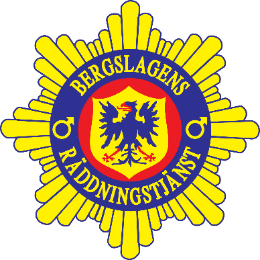 